Приложение 1Технологическая карта «сердечко – оригами»Вам понадобится цветная бумага, от листа которой отрежьте полоску необходимого размера. При складывании полоски должны получаться два одинаковых квадрата.Каждый квадрат сложите по диагонали. Должно получиться 2 сгиба в форме X
3. Затем лист сложите по полученным складкам, чтобы получилось два треугольника.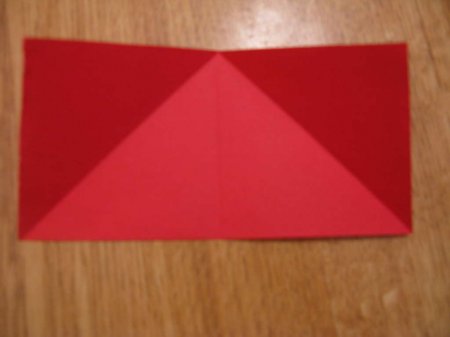 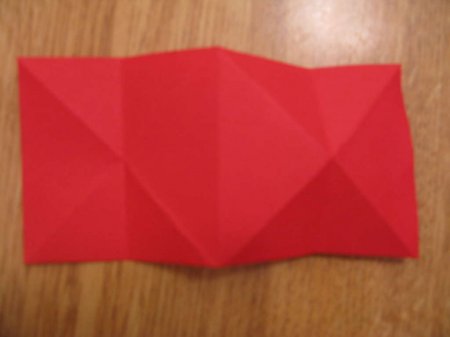 
4. Отыщем центр треугольника.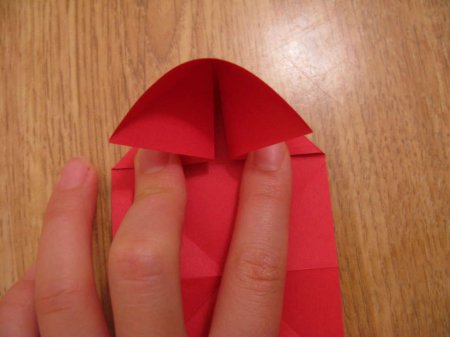 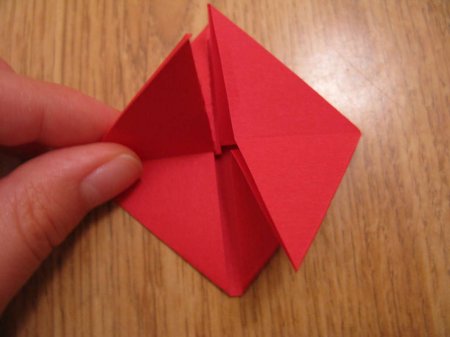 
5. Каждую часть треугольника сложите пополам в сторону вершины.

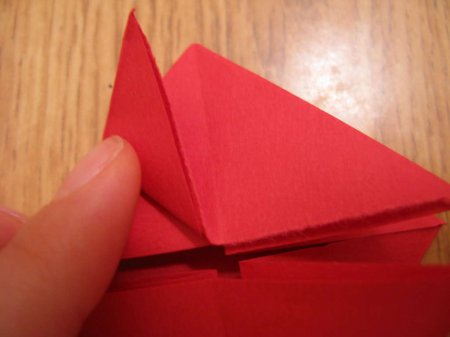 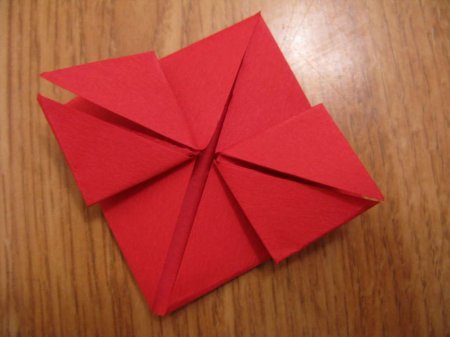 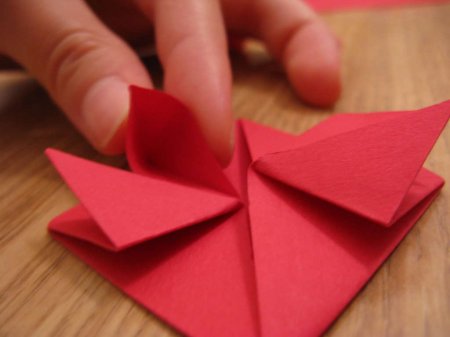 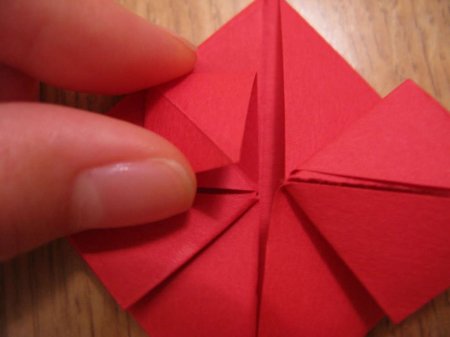 6. Откройте получившиеся четыре клапана.
7. Загните одну сторону.                                                                                                                                                      8. Переверните заготовку и загните углы.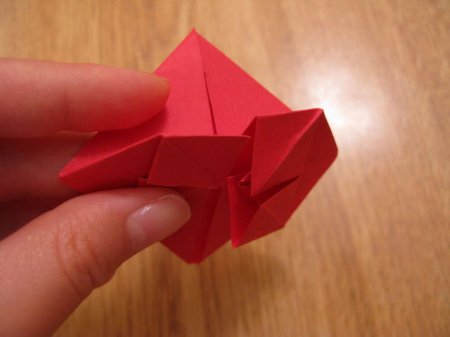 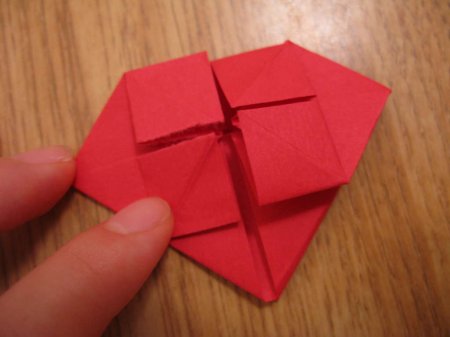 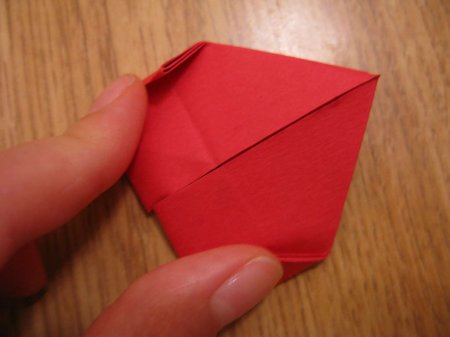 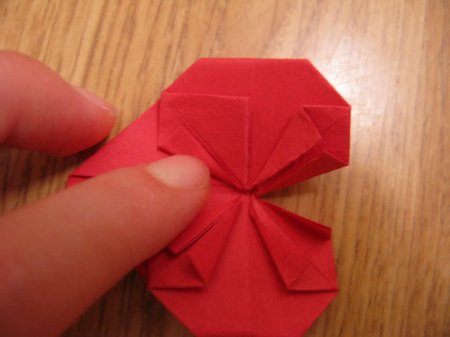 9. Откройте клапаны на лицевой части.
10. Открыв и загнув 8 клапанов получите оригами сердечко такого вида.
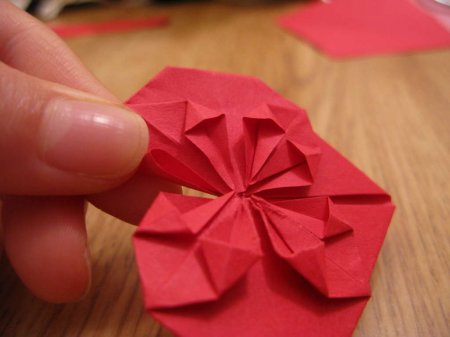 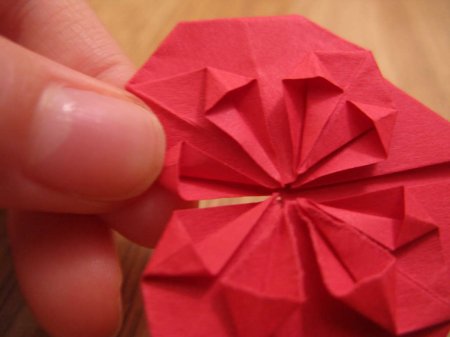 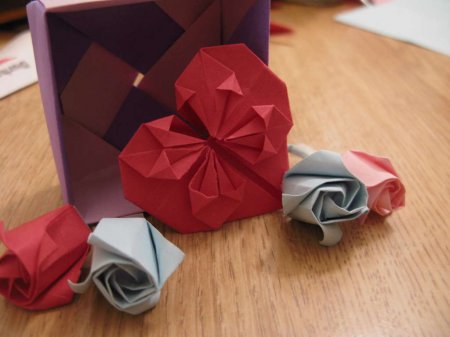 11. Все готово! Теперь можете украсить этим сердцем поздравительную открытку.